Publicado en Madrid  el 24/07/2024 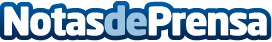 Acibadem: destino para cirugías estéticas de alta calidad y a precios asequibles Las tres operaciones más económicas que se pueden encontrar en sus clínicas son la blefaroplastia, la ginecomastia y los endoliftings. Los costes de estas cirugías estéticas oscilan entre los 1.500,00 € y los 3.700,00 €. Las clínicas de Acibadem también ofrecen revisiones completas con costes que no superan los 1.000,00 €Datos de contacto:Marta Olano 3AW EUROPE637 89 94 41Nota de prensa publicada en: https://www.notasdeprensa.es/acibadem-destino-para-cirugias-esteticas-de Categorias: Internacional Madrid Cataluña Andalucia Valencia Galicia Belleza Otros Servicios Servicios médicos http://www.notasdeprensa.es